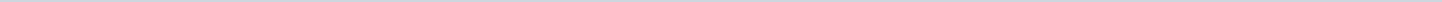 Index (1 onderwerp)1 10 - Oktober 201910 - Oktober 2019MetadataDocumenten (27)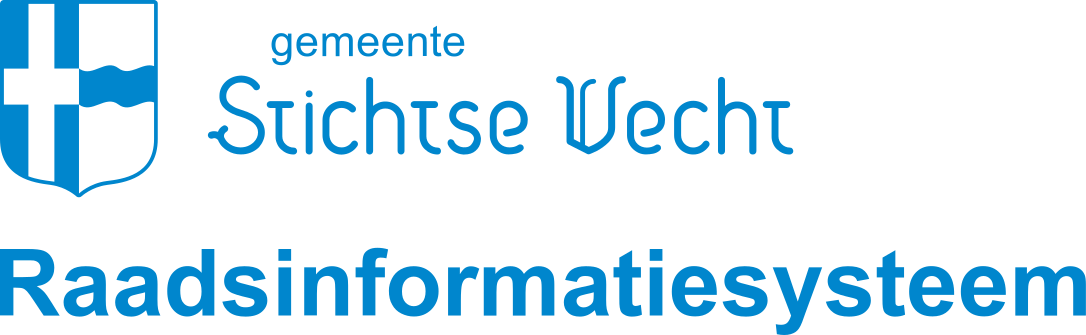 Gemeente Stichtse VechtAangemaakt op:Gemeente Stichtse Vecht29-03-2024 14:44Ingekomen stukkenPeriode: 2019Status: Overzicht ingekomen stukkenLaatst gewijzigd13-11-2019 15:24ZichtbaarheidOpenbaarStatusOverzicht ingekomen stukken#Naam van documentPub. datumInfo1.A-01 Gemeente Asten - Aangenomen motie M Ontwikkelingen gemeentefonds - 20191001_Geredigeerd02-10-2019PDF,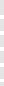 2,18 MB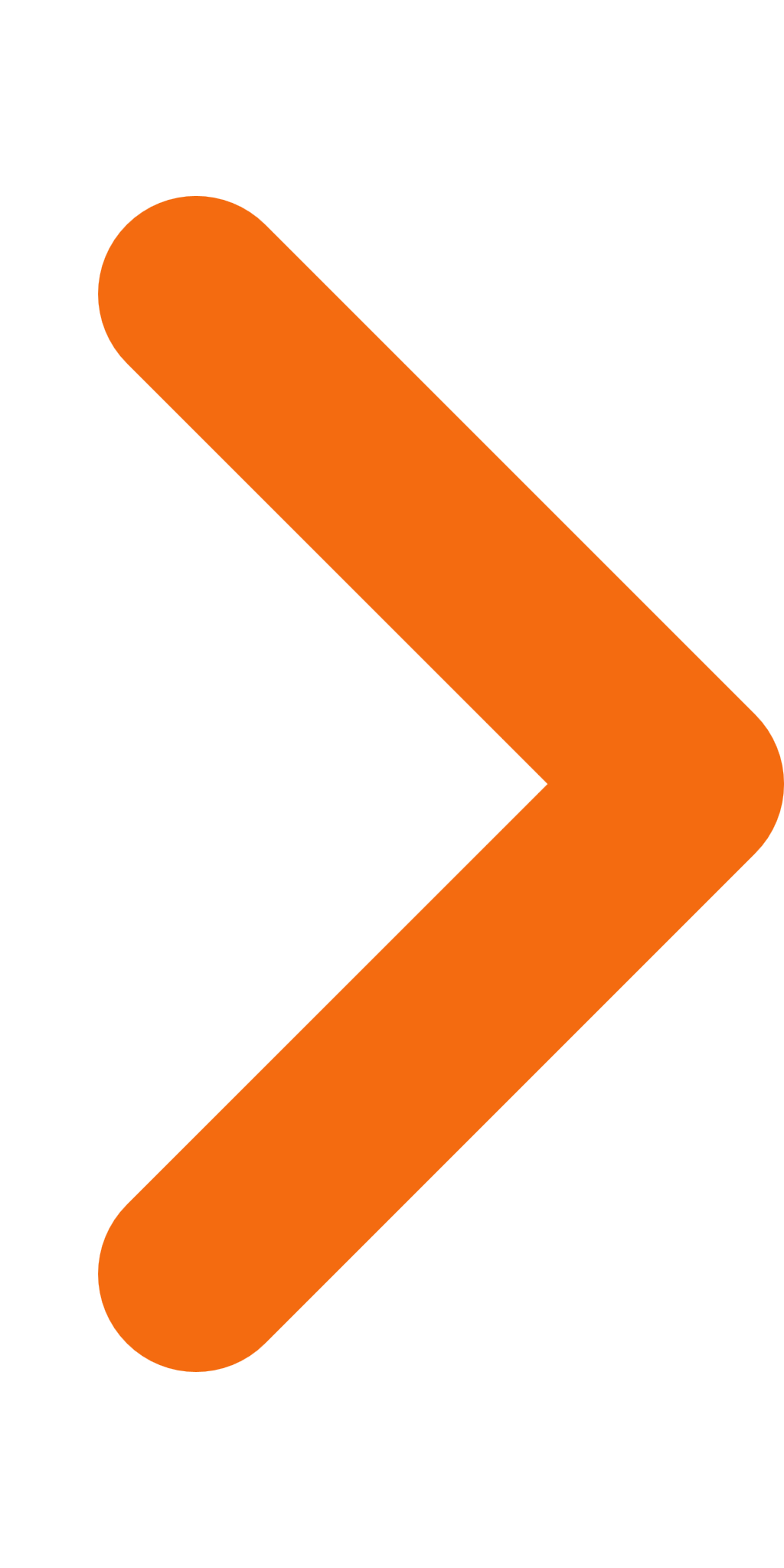 2.A-01 Bijlage Gemeente Asten - Begeleidende brief aangenomen motie M Ontwikkelingen gemeentefonds - 20191001_Geredigeerd02-10-2019PDF,1,25 MB3.A-02 H. ten Berge - opzegging lidmaatschap rekenkamercommissie - 20190100404-10-2019PDF,58,47 KB4.B-03 Wereldkidz - Stichtse Vecht Onderwijslocatie Zuilense Vecht - 20191003_Geredigeerd04-10-2019PDF,895,29 KB5.A-04 Ministerie van BuZa - Openbaarmaking nevenfuncties en neveninkomen - 2019093007-10-2019PDF,1,11 MB6.A-05 Gemeenteraad Weststellingwerf - Omgekeerde bewijslast kleine gasvelden - 20191001_Geredigeerd07-10-2019PDF,297,97 KB7.A-06 Sint en Pietengilde - Zwarte Piet in uw gemeente - 2019100507-10-2019PDF,117,63 KB8.A-07 Gemeente Wormerdam - motie Trap op Trap af - 20191001_Geredigeerd07-10-2019PDF,478,07 KB9.B-05 Gemeente Zwartewaterland - Problematiek medicinale cannabis - 20191004_Geredigeerd07-10-2019PDF,293,37 KB10.A-08 VNG - Stand van zaken herziening Gemeentefonds - 2019100909-10-2019PDF,182,22 KB11.A-09 Stichting Echt Scheiden Zonder Schade - Voor de Jeugd Dag - 2019100909-10-2019PDF,202,03 KB12.G-01 OdrU - (ontwerp)kadernota 2021 - 2019100909-10-2019PDF,772,74 KB13.H-01 Beantwoordingsbrief aan horeca werkgroep ver. Vechtoevers inz horecavisie10-10-2019PDF,5,28 MB14.A-10 Directeur Maag Lever Darm Stichting - Toiletbeleid gemeenten + bijl. Stappenplan10-10-2019PDF,226,46 KB15.A-12 VNG - FLO-overgangsrecht_versneld sparen naar 225proc. van het netto inkomen _Hoofdstuk 9e CAR-UWO- 20191016_Geredigeerd16-10-2019PDF,560,34 KB16.A-11 Bouwend Nederland - Brief zeven bouw- en infraorganisaties - Vergunningverlening en aanpak stikstofproblematiek - 20191015 _ Geredigeerd16-10-2019PDF,3,99 MB17.A-14 BewonersStichtseVecht - Publiceren moties en amendementen - 2019101323-10-2019PDF,98,94 KB18.A-13 Nationale Ombudsman - Oproep over problematiek WMO- hulpmiddelen - 20191017_Geredigeerd23-10-2019PDF,871,01 KB19.A-15 Gemeente Renkum - Motie raad mbt stop toenemende controledrift - 20191022_Geredigeerd23-10-2019PDF,503,54 KB20.H-02 Beantwoordingsbrief aan dhr. S. Jonker inzake Specificatie WOB-verzoek_Geredigeerd23-10-2019PDF,1,16 MB21.A-16 D. van. 't Hof - Publicatie onderzoeken rond Hazeslinger - 2019112525-10-2019PDF,94,99 KB22.A-17 Bijlage Art 41 vragen GroenLinks Leeuwarden_Art 47 vr. Liberale Partij Maastricht  -2019102930-10-2019PDF,137,31 KB23.A-17 Maastricht stralingsinfo en Straal-zelf groep Leeuwarden - 5G testen in uw gemeente, en implementatie van verplichte plaatsing_wetsontwerp EZ(bekend) -2019102930-10-2019PDF,155,91 KB24.A-18 VNG - Aanpak Stikstofproblematiek - 20191030_Geredigeerd30-10-2019PDF,728,32 KB25.A-20 Inwoner - Bezwaar bestuurlijke beslissing WOB-verzoek inzake speeltuin Fazantenkamp-Boomstede - 2019103001-11-2019PDF,4,29 MB26.A-19 Sander Jonker + reacties griffier - overzicht moties en amendementen  20191022 en 2019103113-11-2019PDF,186,42 KB27.Lijst ingekomen stukken oktober 201913-11-2019PDF,126,55 KB